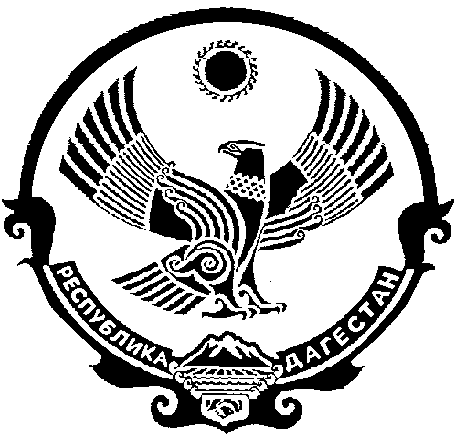 СОБРАНИЕ ДЕПУТАТОВ  МУНИЦИПАЛЬНОГО ОБРАЗОВАНИЯ  «БЕЖТИНСКИЙ УЧАСТОК»                           , Республика Дагестан, Цунтинский район, с. Бежта.                                                                   «10» марта   2023г.                     с. Бежта                                                №1-1РешениеОб отчете  работы Контрольно-счетной палаты муниципального образования «Бежтинский участок» за 2022 год.В соответствии с Федеральным законом от 06.10.2003г. №131-ФЗ «Об общих принципах организации местного самоуправления в Российской Федерации», Устава муниципального образования «Бежтинский участок», заслушав и обсудив отчет о работе Контрольно-счетной палаты муниципального образования «Бежтинский участок» за 2022 год,  Собрание депутатов МО «Бежтинский участок» Решило:1.Считать отчет о работе Контрольно-Счетной Палаты муниципального образования «Бежтинский участок» за 2022 год  неудовлетворительным.2.Настоящее решение вступает в силу с момента подписания.3.Опубликовать настоящее  решение в местной газете «Бежтинский вестник» и разместить на сайте администрации муниципального образования «Бежтинский участок» в сети «Интернет»Председатель Собрания депутатовМО «Бежтинский участок»                                                        С.С.Джабуев